ПРЕСС-СЛУЖБА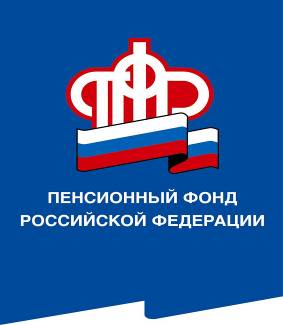 ГОСУДАРСТВЕННОГО УЧРЕЖДЕНИЯ – ОТДЕЛЕНИЯ ПЕНСИОННОГО ФОНДА РОССИЙСКОЙ ФЕДЕРАЦИИПО ВОЛГОГРАДСКОЙ ОБЛАСТИ. Волгоград, ул. Рабоче-Крестьянская, 16тел. (8442) 24-93-778 декабря 2020 годаОфициальный сайт Отделения ПФР по Волгоградской области –  www.pfrf.ruЭлектронная или бумажная: пора определяться! 	До 31 декабря 2020 года включительно всем работающим жителям Волгоградской области, кто ещё не выбрал способ формирования сведений о своей трудовой деятельности, необходимо подать заявление о ведении трудовой книжки  - в электронном виде или в бумажном. Заявление подаётся работодателю письменно, в произвольной форме. 	Россияне, выбравшие электронную трудовую книжку, получат бумажную трудовую на руки с соответствующей записью о сделанном выборе. Бумажная трудовая книжка при этом не теряет своей силы и продолжает использоваться наравне с электронной. 	Помните: необходимо сохранять бумажную книжку, поскольку она является источником сведений о трудовой деятельности до 2020 года. В электронной версии фиксируются только сведения начиная с 2020 года!	Для работников, которые не подадут заявление до конца 2020 года, несмотря на то, что они трудоустроены, работодатель продолжит вести трудовую книжку на бумаге. 	Часть работающих россиян не могут в установленные законом сроки написать заявление о выборе трудовой книжки в силу ряда причин. Это, может быть нахождение в отпуске, временная нетрудоспособность, отстранение от работы и пр.. В таких случаях гражданин вправе написать заявление в любое время, подав документ работодателю по основному месту работы. Также не ограничены сроком подачи заявления и трудоспособные россияне, которые в данный момент являются безработными, — они смогут написать заявление о выборе электронной или бумажной трудовой книжки при трудоустройстве на новое место работы. 	У россиян, кто впервые устроится на работу с 2021 года,  все сведения о периодах работы изначально будут вестись только в электронном виде без оформления бумажной трудовой книжки.Какие сведения будет содержать ЭТК — электронная трудовая книжка? Информация о работнике;Даты приёма, увольнения, перевода на другую работу;Место работы;Вид мероприятия (приём, перевод, увольнение);Должность, профессия, специальность, квалификация, структурное подразделение;Вид поручаемой работы;Основание кадрового мероприятия (дата, номер и вид документа);Причины прекращения трудового договора.